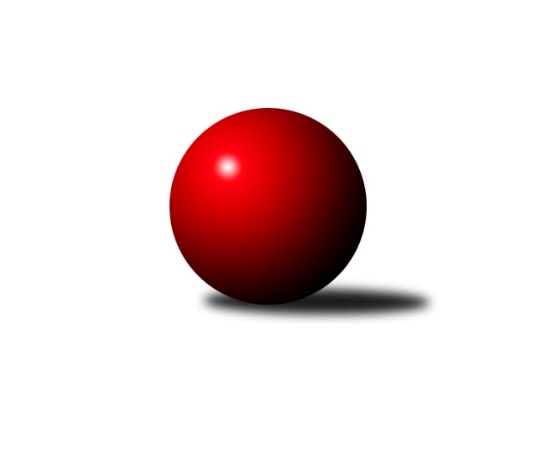 Č.10Ročník 2019/2020	19.4.2024 Východočeský přebor skupina B 2019/2020Statistika 10. kolaTabulka družstev:		družstvo	záp	výh	rem	proh	skore	sety	průměr	body	plné	dorážka	chyby	1.	KK Svitavy A	10	10	0	0	130 : 30 	(62.5 : 33.5)	2721	20	1830	891	27.6	2.	TJ Lokomotiva Česká Třebová B	10	8	0	2	110 : 50 	(54.0 : 24.0)	2676	16	1803	873	29.7	3.	SKK České Meziříčí A	10	7	1	2	104 : 56 	(38.0 : 34.0)	2623	15	1807	816	36.4	4.	KK V. Mýto B	10	5	2	3	94 : 66 	(29.5 : 30.5)	2564	12	1774	790	34.8	5.	SK Solnice B	10	5	0	5	80 : 80 	(42.5 : 47.5)	2541	10	1755	785	45.2	6.	SK Rybník A	10	5	0	5	76 : 84 	(31.0 : 41.0)	2539	10	1769	770	33.6	7.	TJ Start Rychnov nad Kněžnou C	10	4	1	5	70 : 90 	(48.0 : 60.0)	2539	9	1763	776	45.9	8.	SKP DONAP Kuželky Hradec Králové A	10	4	1	5	70 : 90 	(53.0 : 47.0)	2537	9	1755	782	41.8	9.	KK Svitavy B	10	3	2	5	66 : 94 	(35.5 : 38.5)	2516	8	1747	769	48.8	10.	SK Kuželky Přelouč A	10	2	0	8	66 : 94 	(47.5 : 34.5)	2539	4	1751	788	39.6	11.	KK Zalabák Smiřice B	10	2	0	8	54 : 106 	(29.0 : 55.0)	2468	4	1738	730	52.4	12.	SKP DONAP Kuželky Hradec Králové B	10	1	1	8	40 : 120 	(31.5 : 56.5)	2440	3	1724	716	46.9Tabulka doma:		družstvo	záp	výh	rem	proh	skore	sety	průměr	body	maximum	minimum	1.	KK Svitavy A	6	6	0	0	76 : 20 	(29.0 : 19.0)	2729	12	2822	2680	2.	TJ Start Rychnov nad Kněžnou C	6	4	1	1	54 : 42 	(36.0 : 30.0)	2548	9	2612	2495	3.	KK V. Mýto B	5	4	0	1	58 : 22 	(11.0 : 9.0)	2594	8	2637	2543	4.	TJ Lokomotiva Česká Třebová B	4	4	0	0	48 : 16 	(24.0 : 10.0)	2697	8	2759	2638	5.	SK Rybník A	4	4	0	0	48 : 16 	(14.0 : 10.0)	2406	8	2434	2351	6.	SKP DONAP Kuželky Hradec Králové A	6	3	1	2	48 : 48 	(36.0 : 36.0)	2631	7	2702	2518	7.	SK Solnice B	5	3	0	2	46 : 34 	(24.0 : 24.0)	2491	6	2542	2430	8.	SK Kuželky Přelouč A	4	2	0	2	40 : 24 	(31.5 : 16.5)	2574	4	2709	2435	9.	SKK České Meziříčí A	4	2	0	2	36 : 28 	(5.0 : 9.0)	2615	4	2699	2532	10.	KK Zalabák Smiřice B	6	2	0	4	44 : 52 	(19.0 : 23.0)	2584	4	2636	2527	11.	KK Svitavy B	4	1	1	2	26 : 38 	(13.0 : 17.0)	2628	3	2652	2599	12.	SKP DONAP Kuželky Hradec Králové B	6	1	1	4	32 : 64 	(21.0 : 35.0)	2574	3	2649	2506Tabulka venku:		družstvo	záp	výh	rem	proh	skore	sety	průměr	body	maximum	minimum	1.	SKK České Meziříčí A	6	5	1	0	68 : 28 	(33.0 : 25.0)	2625	11	2711	2576	2.	KK Svitavy A	4	4	0	0	54 : 10 	(33.5 : 14.5)	2728	8	2821	2529	3.	TJ Lokomotiva Česká Třebová B	6	4	0	2	62 : 34 	(30.0 : 14.0)	2672	8	2861	2539	4.	KK Svitavy B	6	2	1	3	40 : 56 	(22.5 : 21.5)	2498	5	2641	2303	5.	KK V. Mýto B	5	1	2	2	36 : 44 	(18.5 : 21.5)	2557	4	2672	2449	6.	SK Solnice B	5	2	0	3	34 : 46 	(18.5 : 23.5)	2551	4	2674	2415	7.	SKP DONAP Kuželky Hradec Králové A	4	1	0	3	22 : 42 	(17.0 : 11.0)	2531	2	2602	2376	8.	SK Rybník A	6	1	0	5	28 : 68 	(17.0 : 31.0)	2561	2	2669	2479	9.	TJ Start Rychnov nad Kněžnou C	4	0	0	4	16 : 48 	(12.0 : 30.0)	2537	0	2674	2330	10.	SK Kuželky Přelouč A	6	0	0	6	26 : 70 	(16.0 : 18.0)	2533	0	2673	2291	11.	KK Zalabák Smiřice B	4	0	0	4	10 : 54 	(10.0 : 32.0)	2439	0	2600	2284	12.	SKP DONAP Kuželky Hradec Králové B	4	0	0	4	8 : 56 	(10.5 : 21.5)	2407	0	2558	2175Tabulka podzimní části:		družstvo	záp	výh	rem	proh	skore	sety	průměr	body	doma	venku	1.	KK Svitavy A	10	10	0	0	130 : 30 	(62.5 : 33.5)	2721	20 	6 	0 	0 	4 	0 	0	2.	TJ Lokomotiva Česká Třebová B	10	8	0	2	110 : 50 	(54.0 : 24.0)	2676	16 	4 	0 	0 	4 	0 	2	3.	SKK České Meziříčí A	10	7	1	2	104 : 56 	(38.0 : 34.0)	2623	15 	2 	0 	2 	5 	1 	0	4.	KK V. Mýto B	10	5	2	3	94 : 66 	(29.5 : 30.5)	2564	12 	4 	0 	1 	1 	2 	2	5.	SK Solnice B	10	5	0	5	80 : 80 	(42.5 : 47.5)	2541	10 	3 	0 	2 	2 	0 	3	6.	SK Rybník A	10	5	0	5	76 : 84 	(31.0 : 41.0)	2539	10 	4 	0 	0 	1 	0 	5	7.	TJ Start Rychnov nad Kněžnou C	10	4	1	5	70 : 90 	(48.0 : 60.0)	2539	9 	4 	1 	1 	0 	0 	4	8.	SKP DONAP Kuželky Hradec Králové A	10	4	1	5	70 : 90 	(53.0 : 47.0)	2537	9 	3 	1 	2 	1 	0 	3	9.	KK Svitavy B	10	3	2	5	66 : 94 	(35.5 : 38.5)	2516	8 	1 	1 	2 	2 	1 	3	10.	SK Kuželky Přelouč A	10	2	0	8	66 : 94 	(47.5 : 34.5)	2539	4 	2 	0 	2 	0 	0 	6	11.	KK Zalabák Smiřice B	10	2	0	8	54 : 106 	(29.0 : 55.0)	2468	4 	2 	0 	4 	0 	0 	4	12.	SKP DONAP Kuželky Hradec Králové B	10	1	1	8	40 : 120 	(31.5 : 56.5)	2440	3 	1 	1 	4 	0 	0 	4Tabulka jarní části:		družstvo	záp	výh	rem	proh	skore	sety	průměr	body	doma	venku	1.	KK Svitavy A	0	0	0	0	0 : 0 	(0.0 : 0.0)	0	0 	0 	0 	0 	0 	0 	0 	2.	TJ Start Rychnov nad Kněžnou C	0	0	0	0	0 : 0 	(0.0 : 0.0)	0	0 	0 	0 	0 	0 	0 	0 	3.	KK Svitavy B	0	0	0	0	0 : 0 	(0.0 : 0.0)	0	0 	0 	0 	0 	0 	0 	0 	4.	SKP DONAP Kuželky Hradec Králové B	0	0	0	0	0 : 0 	(0.0 : 0.0)	0	0 	0 	0 	0 	0 	0 	0 	5.	SKP DONAP Kuželky Hradec Králové A	0	0	0	0	0 : 0 	(0.0 : 0.0)	0	0 	0 	0 	0 	0 	0 	0 	6.	SKK České Meziříčí A	0	0	0	0	0 : 0 	(0.0 : 0.0)	0	0 	0 	0 	0 	0 	0 	0 	7.	TJ Lokomotiva Česká Třebová B	0	0	0	0	0 : 0 	(0.0 : 0.0)	0	0 	0 	0 	0 	0 	0 	0 	8.	KK Zalabák Smiřice B	0	0	0	0	0 : 0 	(0.0 : 0.0)	0	0 	0 	0 	0 	0 	0 	0 	9.	SK Solnice B	0	0	0	0	0 : 0 	(0.0 : 0.0)	0	0 	0 	0 	0 	0 	0 	0 	10.	KK V. Mýto B	0	0	0	0	0 : 0 	(0.0 : 0.0)	0	0 	0 	0 	0 	0 	0 	0 	11.	SK Rybník A	0	0	0	0	0 : 0 	(0.0 : 0.0)	0	0 	0 	0 	0 	0 	0 	0 	12.	SK Kuželky Přelouč A	0	0	0	0	0 : 0 	(0.0 : 0.0)	0	0 	0 	0 	0 	0 	0 	0 Zisk bodů pro družstvo:		jméno hráče	družstvo	body	zápasy	v %	dílčí body	sety	v %	1.	Zdeněk Dokoupil 	KK Svitavy A 	18	/	10	(90%)		/		(%)	2.	Jiří Bartoníček 	SK Solnice B 	16	/	9	(89%)		/		(%)	3.	Vlastimil Krátký 	KK Svitavy A 	16	/	9	(89%)		/		(%)	4.	Jakub Zelinka 	KK Svitavy A 	16	/	9	(89%)		/		(%)	5.	Ilona Sýkorová 	TJ Start Rychnov nad Kněžnou C 	16	/	10	(80%)		/		(%)	6.	Lukáš Vadlejch 	SKP DONAP Kuželky Hradec Králové A 	16	/	10	(80%)		/		(%)	7.	Jan Brouček 	SKK České Meziříčí A 	16	/	10	(80%)		/		(%)	8.	Martin Kozel st.	SK Solnice B 	14	/	9	(78%)		/		(%)	9.	Jiří Klusák 	KK Svitavy A 	14	/	9	(78%)		/		(%)	10.	Jan Kmoníček 	TJ Lokomotiva Česká Třebová B 	14	/	9	(78%)		/		(%)	11.	Václav Perchlík st.	KK V. Mýto B 	14	/	9	(78%)		/		(%)	12.	David Štěpán 	SKK České Meziříčí A 	14	/	9	(78%)		/		(%)	13.	Jakub Sokol 	TJ Lokomotiva Česká Třebová B 	14	/	10	(70%)		/		(%)	14.	Václav Kolář 	SK Rybník A 	14	/	10	(70%)		/		(%)	15.	Tomáš Sukdolák 	SK Kuželky Přelouč A 	14	/	10	(70%)		/		(%)	16.	Jaroslav Hažva 	KK Zalabák Smiřice B 	14	/	10	(70%)		/		(%)	17.	Petr Holanec 	TJ Lokomotiva Česká Třebová B 	14	/	10	(70%)		/		(%)	18.	Pavel Klička 	SK Kuželky Přelouč A 	12	/	7	(86%)		/		(%)	19.	Michal Hynek 	KK V. Mýto B 	12	/	9	(67%)		/		(%)	20.	Jiří Rus 	KK Svitavy B 	12	/	10	(60%)		/		(%)	21.	Miloslav Hýbl 	TJ Lokomotiva Česká Třebová B 	12	/	10	(60%)		/		(%)	22.	Adam Mísař 	TJ Lokomotiva Česká Třebová B 	10	/	7	(71%)		/		(%)	23.	Tereza Morávková 	SK Solnice B 	10	/	7	(71%)		/		(%)	24.	Lukáš Müller 	SK Rybník A 	10	/	7	(71%)		/		(%)	25.	Milan Novák 	KK Svitavy A 	10	/	8	(63%)		/		(%)	26.	Milan Vošvrda 	SKK České Meziříčí A 	10	/	8	(63%)		/		(%)	27.	Petr Dlouhý 	KK V. Mýto B 	10	/	9	(56%)		/		(%)	28.	Kamil Vošvrda 	SKK České Meziříčí A 	10	/	9	(56%)		/		(%)	29.	Ondřej Pecza 	KK V. Mýto B 	10	/	9	(56%)		/		(%)	30.	Oldřich Hornych 	SKP DONAP Kuželky Hradec Králové B 	10	/	10	(50%)		/		(%)	31.	Petr Brouček 	SKK České Meziříčí A 	10	/	10	(50%)		/		(%)	32.	Roman Vrabec 	KK Zalabák Smiřice B 	10	/	10	(50%)		/		(%)	33.	Ondřej Brouček 	SKK České Meziříčí A 	8	/	5	(80%)		/		(%)	34.	Jiří Hetych ml.	TJ Lokomotiva Česká Třebová B 	8	/	6	(67%)		/		(%)	35.	Jaroslav Němeček 	SKP DONAP Kuželky Hradec Králové A 	8	/	7	(57%)		/		(%)	36.	Jakub Jirčík 	KK Svitavy A 	8	/	7	(57%)		/		(%)	37.	Tomáš Jarolím 	SK Kuželky Přelouč A 	8	/	7	(57%)		/		(%)	38.	Ladislav Lorenc 	SKK České Meziříčí A 	8	/	7	(57%)		/		(%)	39.	Klára Pekařová 	KK Svitavy A 	8	/	8	(50%)		/		(%)	40.	Josef Širůček 	KK Svitavy B 	8	/	8	(50%)		/		(%)	41.	Jiří Vokřál 	KK Zalabák Smiřice B 	8	/	8	(50%)		/		(%)	42.	Tomáš Müller 	SK Rybník A 	8	/	8	(50%)		/		(%)	43.	Ondřej Číž 	SK Rybník A 	8	/	8	(50%)		/		(%)	44.	Jiří Vaníček 	SK Kuželky Přelouč A 	8	/	9	(44%)		/		(%)	45.	Karel Lang 	SK Kuželky Přelouč A 	8	/	9	(44%)		/		(%)	46.	Pavel Krejčík 	TJ Start Rychnov nad Kněžnou C 	8	/	9	(44%)		/		(%)	47.	Leoš Bartheldi 	KK V. Mýto B 	8	/	9	(44%)		/		(%)	48.	Jan Zelinka 	KK Svitavy B 	8	/	9	(44%)		/		(%)	49.	Josef Gajdošík 	SK Rybník A 	8	/	9	(44%)		/		(%)	50.	Václav Novotný 	KK Zalabák Smiřice B 	8	/	9	(44%)		/		(%)	51.	Filip Ivan 	SKP DONAP Kuželky Hradec Králové A 	8	/	10	(40%)		/		(%)	52.	Václav Buřil 	TJ Start Rychnov nad Kněžnou C 	8	/	10	(40%)		/		(%)	53.	Daniel Stráník 	KK V. Mýto B 	6	/	3	(100%)		/		(%)	54.	Pavel Dymák 	SK Solnice B 	6	/	4	(75%)		/		(%)	55.	Zdeněk Tobiška 	SK Solnice B 	6	/	4	(75%)		/		(%)	56.	Jiří Prokop 	SKP DONAP Kuželky Hradec Králové A 	6	/	5	(60%)		/		(%)	57.	Petr Rus 	KK Svitavy B 	6	/	6	(50%)		/		(%)	58.	Miroslav Kolář 	SK Rybník A 	6	/	7	(43%)		/		(%)	59.	Jan Vaculík 	KK Svitavy B 	6	/	8	(38%)		/		(%)	60.	Michal Dvořáček 	KK Svitavy B 	6	/	9	(33%)		/		(%)	61.	Jaroslav Gütler 	SKP DONAP Kuželky Hradec Králové B 	6	/	9	(33%)		/		(%)	62.	Marek Ledajaks 	KK V. Mýto B 	6	/	9	(33%)		/		(%)	63.	Jan Zeman 	TJ Start Rychnov nad Kněžnou C 	6	/	10	(30%)		/		(%)	64.	David Sukdolák 	SK Kuželky Přelouč A 	6	/	10	(30%)		/		(%)	65.	Lubomír Šípek 	TJ Start Rychnov nad Kněžnou C 	6	/	10	(30%)		/		(%)	66.	Petr Skutil 	SKP DONAP Kuželky Hradec Králové A 	6	/	10	(30%)		/		(%)	67.	Martin Šolc 	SKP DONAP Kuželky Hradec Králové B 	6	/	10	(30%)		/		(%)	68.	Petr Víšek 	SKP DONAP Kuželky Hradec Králové A 	4	/	2	(100%)		/		(%)	69.	Josef Ledajaks 	KK V. Mýto B 	4	/	2	(100%)		/		(%)	70.	Oldřich Krsek 	TJ Start Rychnov nad Kněžnou C 	4	/	5	(40%)		/		(%)	71.	Vladimír Sonnevend 	SK Solnice B 	4	/	6	(33%)		/		(%)	72.	Karel Josef 	KK Zalabák Smiřice B 	4	/	7	(29%)		/		(%)	73.	František Beránek 	SKP DONAP Kuželky Hradec Králové B 	4	/	8	(25%)		/		(%)	74.	Martin Holý 	SKP DONAP Kuželky Hradec Králové A 	4	/	9	(22%)		/		(%)	75.	Ludmila Skutilová 	SKP DONAP Kuželky Hradec Králové B 	4	/	10	(20%)		/		(%)	76.	Josef Pardubský 	SKP DONAP Kuželky Hradec Králové B 	4	/	10	(20%)		/		(%)	77.	Pavel Jiroušek 	TJ Lokomotiva Česká Třebová B 	2	/	1	(100%)		/		(%)	78.	Jan Kopecký 	TJ Start Rychnov nad Kněžnou C 	2	/	1	(100%)		/		(%)	79.	Dominik Ruml 	TJ Lokomotiva Česká Třebová B 	2	/	1	(100%)		/		(%)	80.	Pavel Doležal 	KK V. Mýto B 	2	/	1	(100%)		/		(%)	81.	Zdeněk Číž 	SK Rybník A 	2	/	2	(50%)		/		(%)	82.	Bohuslav Trejtnar 	SKP DONAP Kuželky Hradec Králové B 	2	/	3	(33%)		/		(%)	83.	Patrik Šindler 	SK Solnice B 	2	/	3	(33%)		/		(%)	84.	Ivana Bartoníčková 	SK Solnice B 	2	/	4	(25%)		/		(%)	85.	Petr Hanuš 	SK Kuželky Přelouč A 	2	/	6	(17%)		/		(%)	86.	Lukáš Umlauf 	TJ Lokomotiva Česká Třebová B 	2	/	6	(17%)		/		(%)	87.	Martin Matějček 	KK Zalabák Smiřice B 	2	/	9	(11%)		/		(%)	88.	Tomáš Štol 	KK Svitavy B 	0	/	1	(0%)		/		(%)	89.	Petr Kosejk 	SK Solnice B 	0	/	1	(0%)		/		(%)	90.	Jiří Hanuš 	KK Svitavy B 	0	/	1	(0%)		/		(%)	91.	Jan Suchý 	SK Rybník A 	0	/	1	(0%)		/		(%)	92.	Tomáš Herrman 	SK Rybník A 	0	/	1	(0%)		/		(%)	93.	Václav Prokop 	KK Zalabák Smiřice B 	0	/	1	(0%)		/		(%)	94.	David Lukášek 	KK Zalabák Smiřice B 	0	/	1	(0%)		/		(%)	95.	Luděk Sukup 	KK Zalabák Smiřice B 	0	/	2	(0%)		/		(%)	96.	Margita Novotná 	KK Zalabák Smiřice B 	0	/	2	(0%)		/		(%)	97.	Jiří Machač 	SKP DONAP Kuželky Hradec Králové A 	0	/	3	(0%)		/		(%)	98.	Miloš Kvapil 	SKP DONAP Kuželky Hradec Králové A 	0	/	3	(0%)		/		(%)	99.	Jiří Pácha 	TJ Start Rychnov nad Kněžnou C 	0	/	3	(0%)		/		(%)	100.	Vít Jireš 	SK Solnice B 	0	/	4	(0%)		/		(%)	101.	Martin Kozel ml.	SK Solnice B 	0	/	6	(0%)		/		(%)	102.	Marcel Novotný 	SK Rybník A 	0	/	6	(0%)		/		(%)	103.	Jindřich Jukl 	KK Svitavy B 	0	/	7	(0%)		/		(%)Průměry na kuželnách:		kuželna	průměr	plné	dorážka	chyby	výkon na hráče	1.	Svitavy, 1-2	2669	1837	832	39.9	(445.0)	2.	TJ Lokomotiva Česká Třebová, 1-4	2623	1811	812	38.8	(437.3)	3.	Hradec Králové, 1-4	2622	1806	816	37.9	(437.1)	4.	České Meziříčí, 1-2	2610	1784	826	28.4	(435.1)	5.	Smiřice, 1-2	2608	1809	798	45.2	(434.7)	6.	Vysoké Mýto, 1-2	2555	1747	807	30.9	(425.8)	7.	Rychnov nad Kněžnou, 1-4	2527	1750	777	49.7	(421.3)	8.	Přelouč, 1-4	2513	1740	773	46.4	(419.0)	9.	Solnice, 1-2	2478	1725	752	44.6	(413.0)	10.	TJ Sokol Rybník, 1-2	2340	1632	708	39.9	(390.0)Nejlepší výkony na kuželnách:Svitavy, 1-2TJ Lokomotiva Česká Třebová B	2861	9. kolo	Jiří Hetych ml.	TJ Lokomotiva Česká Třebová B	520	9. koloKK Svitavy A	2822	10. kolo	Ilona Sýkorová 	TJ Start Rychnov nad Kněžnou C	500	8. koloKK Svitavy A	2761	3. kolo	Adam Mísař 	TJ Lokomotiva Česká Třebová B	498	9. koloKK Svitavy A	2760	2. kolo	Jiří Klusák 	KK Svitavy A	498	3. koloKK Svitavy A	2722	7. kolo	Jakub Zelinka 	KK Svitavy A	497	10. koloKK Svitavy A	2698	8. kolo	Jakub Sokol 	TJ Lokomotiva Česká Třebová B	495	9. koloKK Svitavy A	2693	5. kolo	Jiří Klusák 	KK Svitavy A	494	10. koloKK Svitavy A	2680	1. kolo	Jakub Jirčík 	KK Svitavy A	494	2. koloTJ Start Rychnov nad Kněžnou C	2674	8. kolo	Tomáš Müller 	SK Rybník A	491	1. koloSK Rybník A	2669	1. kolo	Jiří Rus 	KK Svitavy B	490	6. koloTJ Lokomotiva Česká Třebová, 1-4TJ Lokomotiva Česká Třebová B	2759	2. kolo	Jakub Sokol 	TJ Lokomotiva Česká Třebová B	498	4. koloTJ Lokomotiva Česká Třebová B	2703	4. kolo	Jan Kmoníček 	TJ Lokomotiva Česká Třebová B	489	2. koloTJ Lokomotiva Česká Třebová B	2688	6. kolo	Jiří Hetych ml.	TJ Lokomotiva Česká Třebová B	486	4. koloSK Kuželky Přelouč A	2673	6. kolo	Petr Holanec 	TJ Lokomotiva Česká Třebová B	483	6. koloTJ Lokomotiva Česká Třebová B	2638	8. kolo	Jakub Sokol 	TJ Lokomotiva Česká Třebová B	482	6. koloSK Rybník A	2570	8. kolo	Petr Holanec 	TJ Lokomotiva Česká Třebová B	472	2. koloTJ Start Rychnov nad Kněžnou C	2562	4. kolo	Miloslav Hýbl 	TJ Lokomotiva Česká Třebová B	466	6. koloKK Zalabák Smiřice B	2398	2. kolo	Jakub Sokol 	TJ Lokomotiva Česká Třebová B	465	2. kolo		. kolo	Pavel Klička 	SK Kuželky Přelouč A	463	6. kolo		. kolo	Tomáš Müller 	SK Rybník A	461	8. koloHradec Králové, 1-4TJ Lokomotiva Česká Třebová B	2847	1. kolo	Václav Kolář 	SK Rybník A	513	10. koloKK Svitavy A	2821	4. kolo	Vlastimil Krátký 	KK Svitavy A	511	4. koloSKK České Meziříčí A	2711	8. kolo	Adam Mísař 	TJ Lokomotiva Česká Třebová B	509	1. koloSKP DONAP Kuželky Hradec Králové A	2702	6. kolo	Klára Pekařová 	KK Svitavy A	490	4. koloSKP DONAP Kuželky Hradec Králové A	2678	8. kolo	Petr Víšek 	SKP DONAP Kuželky Hradec Králové A	486	6. koloKK V. Mýto B	2672	3. kolo	Lukáš Vadlejch 	SKP DONAP Kuželky Hradec Králové A	485	4. koloSKP DONAP Kuželky Hradec Králové A	2672	3. kolo	Ilona Sýkorová 	TJ Start Rychnov nad Kněžnou C	484	6. koloSK Kuželky Přelouč A	2658	8. kolo	Jiří Hetych ml.	TJ Lokomotiva Česká Třebová B	483	1. koloSKP DONAP Kuželky Hradec Králové B	2649	4. kolo	Jan Brouček 	SKK České Meziříčí A	482	8. koloSKP DONAP Kuželky Hradec Králové B	2621	8. kolo	Jiří Bartoníček 	SK Solnice B	481	6. koloČeské Meziříčí, 1-2SKK České Meziříčí A	2699	9. kolo	Jan Brouček 	SKK České Meziříčí A	514	9. koloTJ Lokomotiva Česká Třebová B	2689	7. kolo	Jan Brouček 	SKK České Meziříčí A	498	5. koloSKK České Meziříčí A	2684	5. kolo	Dominik Ruml 	TJ Lokomotiva Česká Třebová B	485	7. koloSKP DONAP Kuželky Hradec Králové A	2594	9. kolo	Tomáš Müller 	SK Rybník A	480	5. koloSK Rybník A	2586	5. kolo	Petr Brouček 	SKK České Meziříčí A	478	5. koloSK Solnice B	2556	2. kolo	Jan Kmoníček 	TJ Lokomotiva Česká Třebová B	471	7. koloSKK České Meziříčí A	2546	2. kolo	Petr Brouček 	SKK České Meziříčí A	454	9. koloSKK České Meziříčí A	2532	7. kolo	Martin Kozel st.	SK Solnice B	454	2. kolo		. kolo	Pavel Dymák 	SK Solnice B	454	2. kolo		. kolo	Lukáš Vadlejch 	SKP DONAP Kuželky Hradec Králové A	453	9. koloSmiřice, 1-2KK Svitavy A	2800	6. kolo	Jiří Bartoníček 	SK Solnice B	495	8. koloSKK České Meziříčí A	2677	10. kolo	Jakub Zelinka 	KK Svitavy A	492	6. koloSK Solnice B	2674	8. kolo	Kamil Vošvrda 	SKK České Meziříčí A	483	10. koloKK Svitavy B	2641	1. kolo	Vlastimil Krátký 	KK Svitavy A	481	6. koloKK Zalabák Smiřice B	2636	8. kolo	Václav Novotný 	KK Zalabák Smiřice B	475	1. koloKK Zalabák Smiřice B	2632	3. kolo	Milan Novák 	KK Svitavy A	472	6. koloKK Zalabák Smiřice B	2584	5. kolo	Josef Širůček 	KK Svitavy B	472	1. koloKK Zalabák Smiřice B	2583	1. kolo	Jan Brouček 	SKK České Meziříčí A	470	10. koloSKP DONAP Kuželky Hradec Králové B	2558	3. kolo	Jiří Vokřál 	KK Zalabák Smiřice B	463	5. koloKK Zalabák Smiřice B	2539	6. kolo	Petr Brouček 	SKK České Meziříčí A	463	10. koloVysoké Mýto, 1-2KK V. Mýto B	2637	8. kolo	Josef Ledajaks 	KK V. Mýto B	489	10. koloKK V. Mýto B	2620	6. kolo	Marek Ledajaks 	KK V. Mýto B	470	10. koloKK V. Mýto B	2597	10. kolo	Jan Brouček 	SKK České Meziříčí A	467	4. koloSKK České Meziříčí A	2576	4. kolo	Petr Dlouhý 	KK V. Mýto B	456	6. koloKK V. Mýto B	2573	2. kolo	Leoš Bartheldi 	KK V. Mýto B	455	6. koloTJ Lokomotiva Česká Třebová B	2555	10. kolo	Josef Ledajaks 	KK V. Mýto B	455	2. koloKK V. Mýto B	2543	4. kolo	Ondřej Pecza 	KK V. Mýto B	454	4. koloSK Kuželky Přelouč A	2540	2. kolo	Ladislav Lorenc 	SKK České Meziříčí A	450	4. koloSK Rybník A	2494	6. kolo	Ondřej Pecza 	KK V. Mýto B	448	6. koloKK Svitavy B	2415	8. kolo	Pavel Jiroušek 	TJ Lokomotiva Česká Třebová B	448	10. koloRychnov nad Kněžnou, 1-4TJ Start Rychnov nad Kněžnou C	2612	7. kolo	Jan Brouček 	SKK České Meziříčí A	480	1. koloTJ Start Rychnov nad Kněžnou C	2608	9. kolo	Ilona Sýkorová 	TJ Start Rychnov nad Kněžnou C	473	5. koloKK V. Mýto B	2581	9. kolo	Lubomír Šípek 	TJ Start Rychnov nad Kněžnou C	467	7. koloSKK České Meziříčí A	2577	1. kolo	Václav Buřil 	TJ Start Rychnov nad Kněžnou C	464	9. koloTJ Start Rychnov nad Kněžnou C	2559	5. kolo	Václav Perchlík st.	KK V. Mýto B	463	9. koloTJ Start Rychnov nad Kněžnou C	2520	10. kolo	Martin Kozel st.	SK Solnice B	459	10. koloSKP DONAP Kuželky Hradec Králové B	2514	5. kolo	Václav Buřil 	TJ Start Rychnov nad Kněžnou C	459	7. koloTJ Start Rychnov nad Kněžnou C	2496	1. kolo	Václav Novotný 	KK Zalabák Smiřice B	458	7. koloTJ Start Rychnov nad Kněžnou C	2495	3. kolo	Ilona Sýkorová 	TJ Start Rychnov nad Kněžnou C	453	9. koloKK Svitavy B	2480	3. kolo	Leoš Bartheldi 	KK V. Mýto B	453	9. koloPřelouč, 1-4SK Kuželky Přelouč A	2709	9. kolo	Jiří Vaníček 	SK Kuželky Přelouč A	484	3. koloSKK České Meziříčí A	2617	3. kolo	Pavel Klička 	SK Kuželky Přelouč A	478	9. koloSK Kuželky Přelouč A	2597	7. kolo	Karel Lang 	SK Kuželky Přelouč A	470	9. koloSK Kuželky Přelouč A	2556	3. kolo	Jan Brouček 	SKK České Meziříčí A	465	3. koloKK Svitavy B	2534	5. kolo	David Sukdolák 	SK Kuželky Přelouč A	463	9. koloSK Kuželky Přelouč A	2435	5. kolo	Karel Lang 	SK Kuželky Přelouč A	450	7. koloSKP DONAP Kuželky Hradec Králové B	2379	7. kolo	Tomáš Sukdolák 	SK Kuželky Přelouč A	446	7. koloKK Zalabák Smiřice B	2284	9. kolo	Petr Brouček 	SKK České Meziříčí A	444	3. kolo		. kolo	Tomáš Jarolím 	SK Kuželky Přelouč A	442	9. kolo		. kolo	Jiří Vaníček 	SK Kuželky Přelouč A	441	9. koloSolnice, 1-2SK Solnice B	2542	3. kolo	Martin Kozel st.	SK Solnice B	472	5. koloTJ Lokomotiva Česká Třebová B	2539	5. kolo	Jiří Bartoníček 	SK Solnice B	471	3. koloKK Svitavy A	2529	9. kolo	Jiří Bartoníček 	SK Solnice B	462	9. koloSK Solnice B	2506	7. kolo	Jiří Bartoníček 	SK Solnice B	458	5. koloSK Solnice B	2497	9. kolo	Jiří Bartoníček 	SK Solnice B	454	1. koloSK Solnice B	2481	5. kolo	Jan Kmoníček 	TJ Lokomotiva Česká Třebová B	450	5. koloSK Rybník A	2479	3. kolo	Adam Mísař 	TJ Lokomotiva Česká Třebová B	448	5. koloSK Solnice B	2430	1. kolo	Vlastimil Krátký 	KK Svitavy A	447	9. koloSK Kuželky Přelouč A	2403	1. kolo	Jiří Bartoníček 	SK Solnice B	447	7. koloSKP DONAP Kuželky Hradec Králové A	2376	7. kolo	Zdeněk Tobiška 	SK Solnice B	442	3. koloTJ Sokol Rybník, 1-2SK Rybník A	2434	7. kolo	Václav Kolář 	SK Rybník A	475	2. koloSK Rybník A	2434	2. kolo	Tomáš Müller 	SK Rybník A	452	9. koloSK Rybník A	2404	9. kolo	Josef Gajdošík 	SK Rybník A	437	7. koloSK Rybník A	2351	4. kolo	Tomáš Müller 	SK Rybník A	433	2. koloTJ Start Rychnov nad Kněžnou C	2330	2. kolo	Lukáš Müller 	SK Rybník A	432	7. koloKK Svitavy B	2303	7. kolo	Jan Zelinka 	KK Svitavy B	429	7. koloSK Kuželky Přelouč A	2291	4. kolo	Tomáš Sukdolák 	SK Kuželky Přelouč A	424	4. koloSKP DONAP Kuželky Hradec Králové B	2175	9. kolo	Václav Kolář 	SK Rybník A	422	4. kolo		. kolo	Václav Kolář 	SK Rybník A	418	9. kolo		. kolo	Václav Kolář 	SK Rybník A	415	7. koloČetnost výsledků:	8.0 : 8.0	4x	6.0 : 10.0	7x	4.0 : 12.0	6x	2.0 : 14.0	5x	16.0 : 0.0	5x	14.0 : 2.0	8x	12.0 : 4.0	13x	10.0 : 6.0	10x	0.0 : 16.0	2x